REPUBLICA  MOLDOVA	     	                                    РЕСПУБЛИКА  МОЛДОВА  CONSILIUL   RAIONAL   		                          РАЙОННЫЙ СОВЕТRÎŞCANI 						       РЫШКАНЬDECIZIE nr. din ________________2023Cu privire la alocarea mijloacelor financiare pentru anul 2023În temeiul art.43 alineatul (1), lit. b), alineatul (2), din Legea nr.436/2006 privind administrația publică locală, art 19 alineatul (2), art.28 alin. (2), art.33 lit. i) și 1) din Legea nr.397/2003 privind finanțele publice locale, art.16 și 37 alin (2) din Legea nr.181/2014 finanțelor publice şi responsabilității bugetar- fiscale, Regulamentului privind repartizarea și utilizarea mijloacelor financiare din componenta unității administrativ-teritoriale aprobat prin HG nr.868/2014, ținând cont de solicitările adresate Consiliului raional,Consiliul raional  DECIDE:Se	alocă	mijloace	financiare	din	componenta	raională	a transferurilor categoriale pentru anul 2023 în sumă de 69 418,00 mii lei, Anexei nr. 1 Controlul executării deciziei se pune în sarcina comisiei consultative de specialitate pentru activități economico — financiar și comerț, preşedintă,        Z. Cebanaș.’	Preşedinte al  şedinţei Consiliului Raional      Secretar  a  şedinţei      Consiliului Raional                                       	                      Conform originalului:      Secretar  al şedinţei      Consiliului Raional                                       	                      Nota informativă la decizie  nr.____ din _________ 2023„Cu privire la alocarea mijloacelor financiare pentru anul 2023”Denumirea autorului proiectului. Proiectul de decizie a fost elaborat de către Directia Învățământ Tineret și Sport Rîșcani.Condițiile ce au impus elaborarea proiectului de decizie: Au fost adresate solicitări cu privire la alocarea mijloacelor financiare din componentă raională a transferurilor categoriale la situatia din 01.01.2023.Principalele prevederi ale proiectului și evidențierea elementelor noi. Astfel în proiect se propune să se aloce mijloace financiare din componenta raională a transferurilor categoriale pentru anul 2023 în sumă de 69 418,00 mii lei.Fundamentarea economico-financiară. Prin aceste alocări din componentă raională a transferurilor categoriale se vor acoperi necesitățile apărute pentru achitarea compensațiilor de deplasări cadrelor didactice din raion.Modul de încorporare a actului în cadrul normativ în vigoare.Proiectul de decizie cu privire la alocarea mijloacelor financiare pentru anul 2023 este elaborat în conformitate cu prevederile art.43 alineatul (1), lit. b), alineatul (2), din Legea nr.436/2006 privind administrația publică locală, art 19 alineatul (2), art.28 alin. (2), art.33 lit. i) și 1) din Legea nr.397/2003 privind finanțele publice locale, art.16 și 37 alin (2) din Legea nr.181/2014 finanțelor publice și responsabilității bugetar-fiscale, Regulamentului privind repartizarea și utilizarea mijloacelor financiare din componenta unității administrativ- teritoriale aprobat prin HG nr.868/2014.6.Avizarea și consultarea publică a proiectului. În scopul respectării prevederii Legii nr.239/2008 privind transparența în procesul decizional și Legii nr.100/2017 cu privire la actele normative, anunțul cu privire la inițierea elaborării proiectului de decizie cu toate explicațiile de rigoare a fost plasat pe pagina web a Consiliului raional Rîșcani. Proiectul de decizie se prezintă comisiilor de specialitate pentru avizare și se propune Consiliului raional pentru examinare și aprobare.7. Constatările expertizei juridice. Proiectul de decizie Cu privire la alocarea mijloacelor finanrțare pentru anul 2023 a fost examinat de serviciul juridic al Aparatului președintelui, care a confirmat că documentul   corespunde normelor  legale.Viorel Dandara,Șeful DÎTS RîșcaniAnexa nr. 1 la decizia consiliului raional nr. ___ din_________2023                                    Alocarea mijloacelor  financiaredin componenta raională a transferurilor categoriale pentru 2023 (mii lei)Secretar al Consiliului Raional                                                         Postolachi RodicaNr.crt.DenumireainstituțieiDestinațiecodulF1-F3Pl-P2P-3K6Suma1.Gim. SturzeniCompensații de deplasare1271209218804002012113200,002.Gim.Cucuieții Vechi1271309218804002012113201763,003.Gim.Braniște1274809218804002012113201210,004.Gim.Borosenii Noi1274909218804002012113202894,005.Gim.Vasileuți1275109218804002012113203597,006.Gim.Singureni1275209218804002012113202214,007.Gim.Grinăuți1275309218804002012113201504,008.Gim.Mihăileni1275409218804002012113201498,009.Gim.Răcăria1275509218804002012113201574,0010.Gim.Malinovscoe1275709218804002012113204109,0011.Gim.Pîrjota1275909218804002012113203334,0012.Gim.Rîșcani1276509218804002012113207325,0013.Gim.Aluniș1276809218804002012113203635,0014.Gim.Gălășeni1278009218804002012113202691,0015.Gim.Petrușeni127810921880400201211320553,0016.Gim.Hiliuți1278309218804002012113202387,0017.Gim.Corlăteni1616709218804002012113201442,00Total 092141730,001l.t “L.Damian” Rîșcani127660922880600203211320799,002l.t Mihăileni127880922880600203211320626,003l.t Recea1278909228806002032113203853,004l.t Nihoreni1279009228806002032113202950,005l.t “D.Cantemir” Rîșcani12791092288060020321132010000,006l.t Costești1279209228806002032113204488,007l.t Zăicani1279309228806002032113201536,008l.t Văratic1279409228806002032113203436,00Total 092227688,00Total total69418,00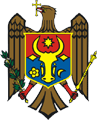 